OBJEDNÁVKANa faktuře uvádějte číslo naší objednávky. Platné elektronické podpisy: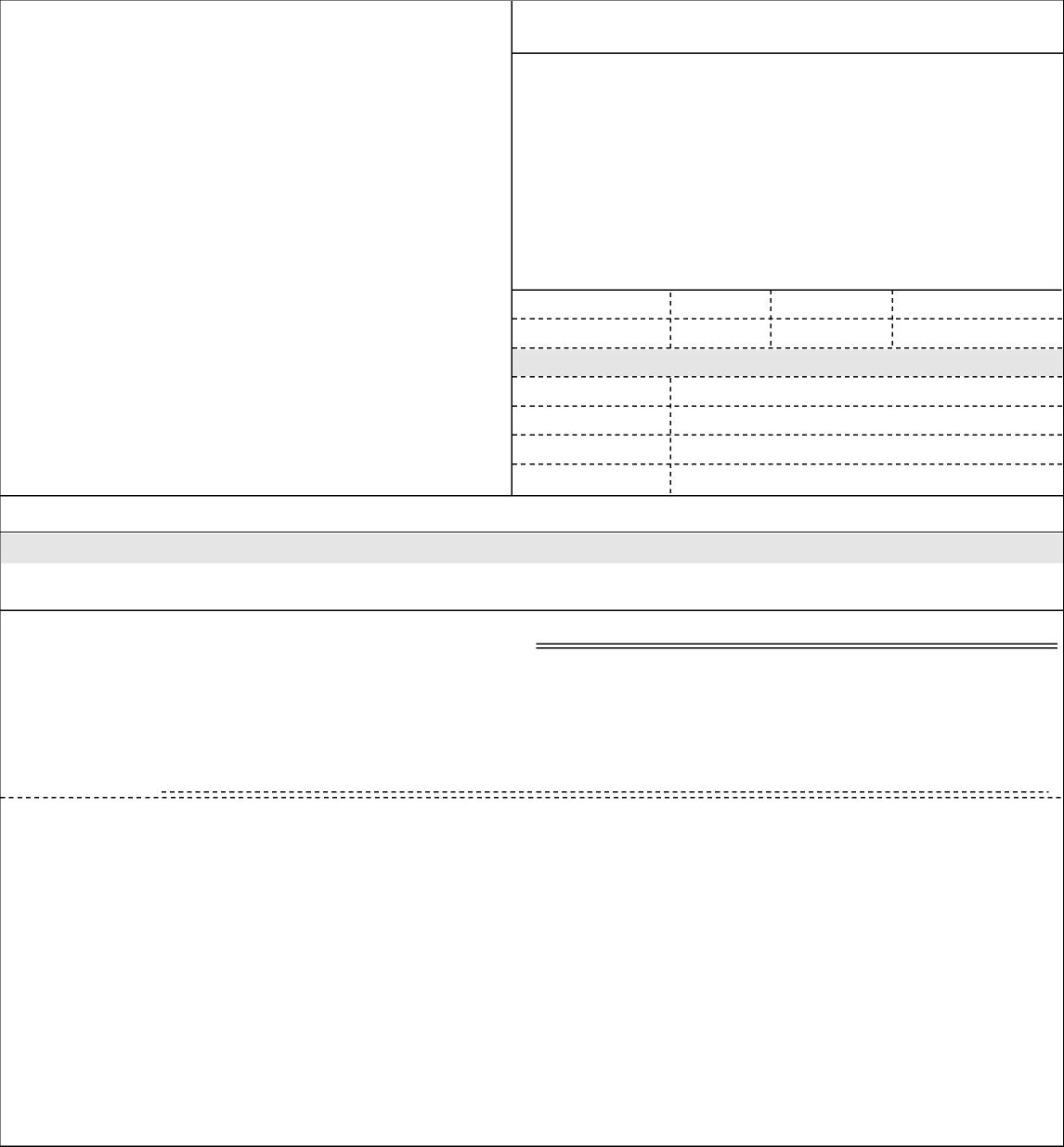 12.06.2019 16:45:53 - VYMAZÁNOna (Admin. grantů)12.06.2019 22:41:34 VYMAZÁNOpříkazce operace (Řešitel grantu (PO))13.06.2019 16:32:58 - VYMAZÁNO- správce rozpočtu (Schválen správcem rozpočtu)